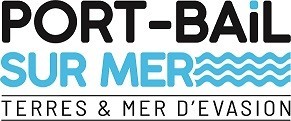 2 rue Lechevalier - Portbail 50580 PORT-BAIL-SUR-MERTél. : 02.33.87.52.05 - Fax. : 02.33.04.39.90demande de subvention 2024La demande remplie et les documents obligatoires à joindre devront être envoyés par mail à l’adresse suivante : s.bihel@portbail.fr avant le 28 février 2024.NB : cela peut aussi être déposé par courrier à la mairie de PORTBAIL.Nom de l’association :Domaine d’activité :N° de récépissé de déclarationde création ou de modification de l’association à la préfecture (numéro dit RNA ou Waldec).Ou SIREN (9 chiffres) :ou SIRET (14 chiffres) :Nom du président en 2023 :Mail :Téléphone (s) :Nombre d’adhérents en 2023 :Quels étaient vos soldes bancaires au 31 décembre (compte courant, livret,….) ?Activités effectuées en 2023 :Projets en 2024Votre association bénéficie-t-elle de mise à disposition de salle, terrain, ou édifices communaux (église Notre-Dame, garage) ? Si oui, précisez à quelles occasions et la fréquence.Votre association bénéficie-t-elle de prestations effectuées par le personnel communal (atelier technique, animateur, reprographie) ? Si oui, lesquelles ?Subvention :Montant de la subvention accordée en 2023 :Montant de la subvention demandée en 2024 :Objet de la demande de subvention 2024 :En cas de non présentation des documents ci-dessous votre dossier ne pourra être étudié.Joindre obligatoirementDocument à fournirCopie du récépissé de la Déclaration de Création ou de Modification de l’association à la préfecture de Saint-Lô(W+9chiffres)xCompte-rendu de la dernière AG de l’exercice écoulé.xLe rapport financier (compte de résultats, bilan financier) de l’exercice écoulé avec affectation des résultats.xBudget prévisionnel de l’exercice à venir.xJustificatif soldes comptes bancaires (compte courant, livret, ...).xUn RIB (Relevé d’identité Bancaire) de l’association obligatoire pour toute demande de subvention.xCopie de l’attestation d’assurance de l’année encours.xCopie des statutsx